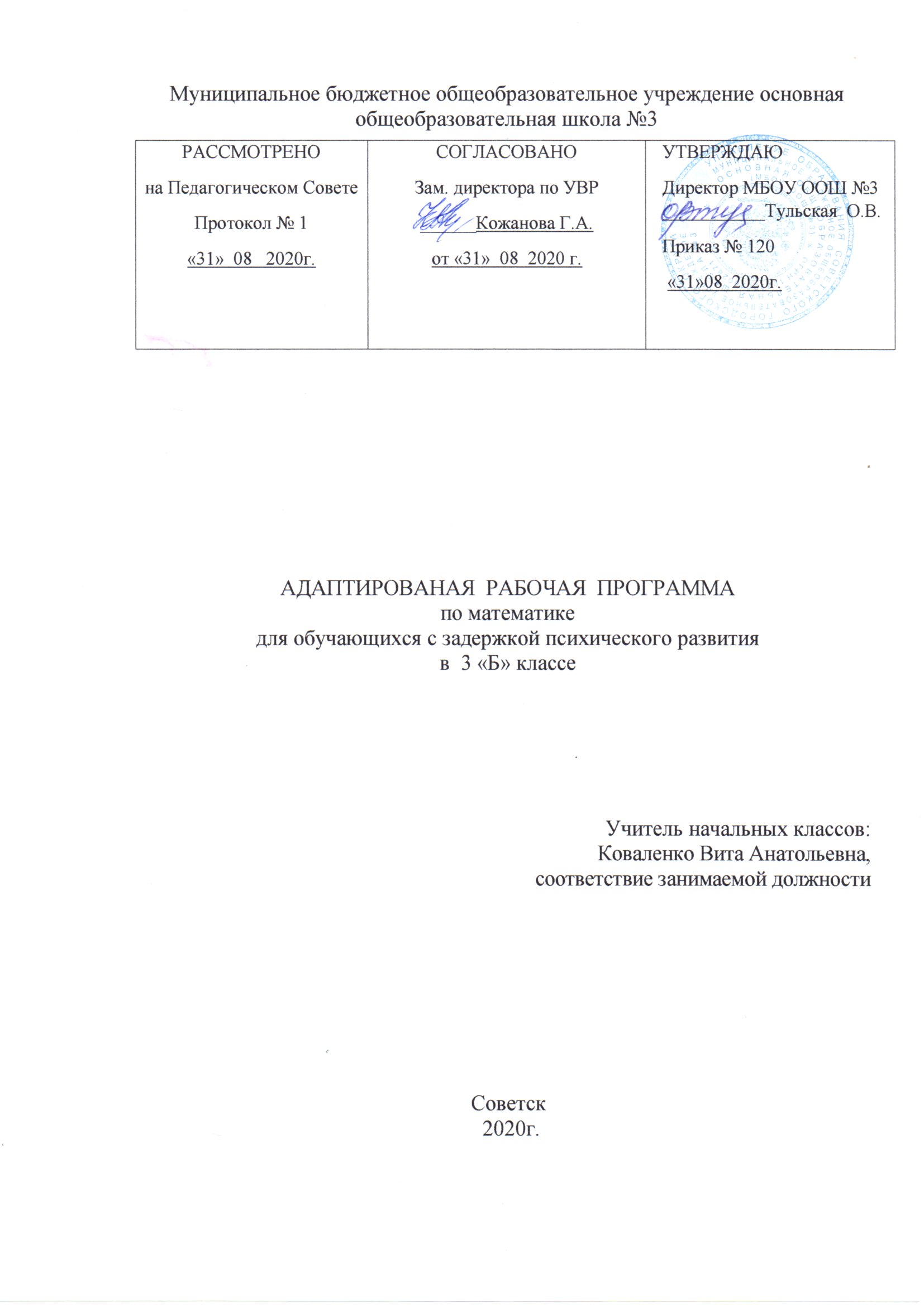 1. Планируемые результаты освоения учебного предметаЛичностные:- самостоятельно определять и высказывать самые простые, общие для всех людей правила поведения при совместной работе и сотрудничестве (этические нормы).- в предложенных педагогом ситуациях общения и сотрудничества, опираясь на общие для всех простые правила поведения, самостоятельно делать выбор, какой поступок совершить.Метапредметные:- способность анализировать учебную ситуацию с точки зрения математических характеристик;- устанавливать количественные и пространственные отношения объектов окружающего мира;- строить алгоритм поиска необходимой информации, определять логику решения практической и учебной задач; - умение моделировать – решать учебные задачи с помощью знаков (символов), планировать, контролировать и корректировать ход решения учебной задачи.Предметные:Обучающихся 3 класса научится:использовать начальные математические знания для описания окружающих предметов, процессов, явлений, оценки количественных и пространственных отношений; применять математические знания и представления для решения учебных задач, приобретёт начальный опыт применения математических знаний в повседневных ситуациях; выполнять устно и письменно арифметические действия с числами; находить неизвестный компонент арифметического действия; составлять числовое выражение и находить его значение распознавать, называть и изображать геометрические фигуры, овладеет способами измерения длин и площадей.Получит возможность научиться: работать с таблицами и диаграммами (без использования компьютера);приобретёт важные для практикоориентированной математической деятельности умения, связанные с представлением, анализом и интерпретацией данных; извлекать необходимые данные из таблиц и диаграмм, заполнять готовые формы, объяснять, сравнивать и обобщать информацию, делать выводы и прогноз2. Содержание учебного предметаЧисла и величиныСчёт предметов. Образование, название и запись чисел от 0 до 1 000 000. Десятичные единицы счёта. Разряды и классы. Представление многозначных чисел в виде суммы разрядных слагаемых. Сравнение и упорядочение чисел, знаки сравнения.Измерение величин. Единицы измерения величин: массы (грамм, килограмм, центнер, тонна); вместимости (литр), времени (секунда, минута, час, сутки, неделя, месяц, год, век). Соотношения между единицами измерения однородных величин. Сравнение и упорядочение однородных величин. Доля величины (половина, треть, четверть, десятая, сотая, тысячная). Арифметические действияСложение, вычитание, умножение и деление. Знаки действий. Названия компонентов и результатов арифметических действий. Таблица сложения. Таблица умножения. Взаимосвязь арифметических действий (сложения и вычитания, сложения и умножения, умножения и деления). Нахождение неизвестного компонента арифметического действия. Деление с остатком. Свойства сложения, вычитания и умножения: переместительное и сочетательное свойства сложения и умножения, распределительное свойство умножения относительно сложения и вычитания. Числовые выражения. Порядок выполнения действий в числовых выражениях со скобками и без скобок. Нахождение значения числового выражения. Использование свойств арифметических действий и правил о порядке выполнения действий в числовых выражениях. Алгоритмы письменного сложения и вычитания многозначных чисел, умножения и деления многозначных чисел на однозначное, двузначное и трёхзначное число. Способы проверки правильности вычислений (обратные действия, взаимосвязь компонентов и результатов действий, прикидка результата, проверка вычислений на калькуляторе). Элементы алгебраической пропедевтики. Выражения с одной переменной вида a ± 28, 8 ∙b, c : 2; с двумя переменными вида: a+ b, а – b, a ∙ b, c: d(d ≠ 0), вычисление их значений при заданных значениях входящих в них букв. Использование буквенных выражений при формировании обобщений, при рассмотрении умножения 1 и 0 (1 ∙ а = а, 0 ∙ с = 0 и др.). Уравнение. Решение уравнений (подбором значения неизвестного, на основе соотношений между целым и частью, на основе взаимосвязей между компонентами и результатами арифметических действий).Работа с текстовыми задачамиЗадача. Структура задачи. Решение текстовых задач арифметическим способом. Планирование хода решения задач.Текстовые задачи, раскрывающие смысл арифметических действий (сложение, вычитание, умножение и деление). Текстовые задачи, содержащие отношения «больше на (в) …», «меньше на (в) …». Текстовые задачи, содержащие зависимости, характеризующие процесс движения (скорость, время, пройденный путь), расчёт стоимости товара (цена, количество, общая стоимость товара), расход материала при изготовлении предметов (расход на один предмет, количество предметов, общий расход) и др. Задачи на определение начала, конца и продолжительности события. Задачи на нахождение доли целого и целого по его доле.Решение задач разными способами.Представление текста задачи в виде рисунка, схематического рисунка, схематического чертежа, краткой записи, в таблице, на диаграмме.Пространственные отношения. Геометрические фигурыВзаимное расположение предметов в пространстве и на плоскости (выше — ниже, слева — справа, за — перед, между, вверху — внизу, ближе — дальше и др.). Распознавание и изображение геометрических фигур: точка, линия (прямая, кривая), отрезок, луч, угол, ломаная; многоугольник (треугольник, четырёхугольник, прямоугольник, квадрат, пятиугольник и т. д.).Свойства сторон прямоугольника. Виды треугольников по углам: прямоугольный, тупоугольный, остроугольный. Виды треугольников по соотношению длин сторон: разносторонний, равнобедренный (равносторонний). Окружность (круг). Центр, радиус окружности (круга). Использование чертёжных инструментов (линейка, угольник, циркуль) для выполнения построений.Геометрические формы в окружающем мире. Распознавание и называние геометрических тел: куб, пирамида, шар. Геометрические величины	Геометрические величины и их измерение. Длина. Единицы длины (миллиметр, сантиметр, дециметр, метр, километр). Соотношения между единицами длины. Перевод одних единиц длины в другие. Измерение длины отрезка и построение отрезка заданной длины. Периметр. Вычисление периметра многоугольника, в том числе периметра прямоугольника (квадрата). Площадь. Площадь геометрической фигуры. Единицы площади (квадратный миллиметр, квадратный сантиметр, квадратный дециметр, квадратный метр, квадратный километр). Точное и приближённое (с помощью палетки) измерение площади геометрической фигуры. Вычисление площади прямоугольника (квадрата).Работа с информациейСбор и представление информации, связанной со счётом (пересчётом), измерением величин; анализ и представление информации в разных формах: таблицы, столбчатой диаграммы. Чтение и заполнение таблиц, чтение и построение столбчатых диаграмм.Интерпретация данных таблицы и столбчатой диаграммы.Составление конечной последовательности (цепочки) предметов, чисел, числовых выражений, геометрических фигур и др. по заданному правилу. Составление, запись и выполнение простого алгоритма (плана) поиска информации.Построение простейших логических высказываний с помощью логических связок и слов («верно/неверно, что …», «если …, то …», «все», «каждый» и др.)3.Тематическое планирование №ТемаКоличествочасовСложение и вычитание (8 ч)Сложение и вычитание (8 ч)Сложение и вычитание (8 ч)1Вводный инструктаж. Устные и письменные приемы сложения и вычитания. 12Устные и письменные приемы сложения и вычитания.13Решение уравнений с неизвестным слагаемым на основе знания о взаимосвязи чисел при сложении.14ВПМ «Информатика» «Длина цепочки.»15Решение уравнений с неизвестным уменьшаемым на основе знания о взаимосвязи чисел при вычитании. 16Решение уравнений с неизвестным  вычитаемым на основе знания о взаимосвязи чисел при вычитании. 17Геометрические фигуры.  Обозначение геометрических фигур буквами.18Работа с информацией.(Задания логического и поискового характера). 19ВПМ «Информатика» «Цепочка цепочек.»110Вводная контрольная  работа.1Табличное умножение и деление  (28ч)Табличное умножение и деление  (28ч)Табличное умножение и деление  (28ч)11Связь умножения и деления. Таблицы умножения и деления с числами 2,3. 112Четные и нечетные числа. 113-14ВПМ «Информатика»  «Проект «Мой лучший друг/Мой любимец»215Входная контрольная работа116Работа над ошибками.Зависимости между пропорциональными величинами: масса одного предмета, количество предметов, масса всех предметов; расход ткани на один предмет, количество предметов, расход ткани на все предметы.117Зависимость между величинами: цена, количество, стоимость 118ВПМ «Информатика» «Таблица для мешка (по двум признакам)»119Зависимости между пропорциональными величинами: масса одного предмета, количество предметов, масса всех предметов; расход ткани на один предмет, количество предметов, расход ткани на все предметы.120Порядок выполнения действий в выражениях со скобками и без скобок.  121Порядок выполнения действий в выражениях со скобками и без скобок.       122ВПМ «Проект «Одинаковые мешки»123Зависимости между пропорциональными величинами: масса одного предмета, количество предметов, масса всех предметов; расход ткани на один предмет, количество предметов, расход ткани на все предметы.124Странички для любознательных.125ВПМ «Словарный порядок. Дефис и апостроф»126Повторение пройденного. Что узнали, чему научились.127Проверочная работа «Проверим себя и оценим свои достижения» (тестовая форма). Анализ результатов.128Таблица умножение и деления с числом 4129Таблица Пифагора. 130-31ВПМ «Проект «Лексикографический порядок».232Задачи на увеличение числа в несколько раз133Задачи на увеличение числа в несколько раз134Задачи на уменьшение числа в несколько раз135ВПМ «Выравнивание, решение необязательных и трудных задач».136Решение задач137Таблица умножение и деления с числом 5138Задачи на кратное сравнение 139Задачи на кратное сравнение 140-41ВПМ «Дерево. Следующие вершины, листья. Предыдущие вершины»242Таблица умножение и деления с числом 6143Решение задач. 144Контрольная работа по теме «Табличное умножение и деление» за 1 четверть145Работа над ошибками. Решение задач. 146Таблица умножение и деления с числом 7 147-48ВПМ «Уровень вершины дерева»249Страничка для любознательных.Проект «Математические сказки»150Повторение пройденного «Что узнали. Чему научились»151-52ВПМ «Проект «Определение дерева по веточкам и почкам».2Табличное умножение и деление (28 ч)Табличное умножение и деление (28 ч)Табличное умножение и деление (28 ч)53Площадь. Сравнение площадей фигур.154Квадратный сантиметр.155Площадь прямоугольника.156Таблица умножение и деления с числом 8    157-58ВПМ «Робик. Команды для Робика. Программа для Робика.259Закрепление изученного160Решение задач. 161Таблица умножение и деления с числом 9162Квадратный дециметр.163ВПМ «Склеивание цепочек»164Таблица умножения. Закрепление.  165Квадратный метр. 166Закрепление изученного.           167Странички для любознательных. 168-69ВПМ «Выравнивание, решение дополнительных и трудных задач»270Повторение пройденного «Что узнали. Чему научились» 171Проверочная работа  «Проверим себя и оценим свои достижения»  (Тестовая форма) 172Умножение на 1. 173Умножение на 0. 174Умножение и деление с числами 1 и 0.Деление 0 на число. 175-76Закрепление изученного.  Странички для любознательных 277Доли. 178Окружность. Круг. 179-80ВПМ «Путь дерева»281Диаметр окружности (круга) 182Единицы времени. Год, месяц. 183Единицы времени. Сутки. 184Контрольная работа за 1 полугодие185Работа над ошибками. Странички для любознательных. 186Повторение пройденного «Что узнали. Чему научились» 187ВПМ «Все пути дерева».188Повторение пройденного «Что узнали. Чему научились»1Внетабличное умножение и деление (27ч)Внетабличное умножение и деление (27ч)Внетабличное умножение и деление (27ч)89Умножение и деление круглых чисел. 190Деление вида 80:20    191  ВПМ «Деревья потомков».192Умножение суммы на число. 193Приему умножения для случаев вида 23•4. 194Умножение двузначного на однозначное число. 195Закрепление изученного по теме  «Умножение двузначного на однозначное число» 196-97ВПМ «Проект «Сортировка слиянием»298Закрепление изученного по теме  «Умножение двузначного на однозначное число» Странички для любознательных. 199Деление суммы на число. 1100Деление суммы на число. 1101Деление двузначного на однозначное число. 1102Делимое. Делитель.     1103Проверка деления.1104Случаи деления вида 87:29 1105Проверка умножения. 1106Решение уравнений на основе связи между компонентами и результатом умножения и деления.   1107-108ВПМ «Робик. Конструкция повторения»2109Решение уравнений на основе связи между компонентами и результатом умножения и деления. 1110Повторение пройденного «Что узнали. Чему научились». Странички для любознательных. 1111Контрольная работа по теме «Решение уравнений»1112Работа над ошибками. Деление с остатком. 1113Деление с остатком. 1114Деление с остатком. 1115Деление с остатком. 1116Решение задач на деление с остатком. 1117-118ВПМ «Склеивание мешков цепочек»2119Случаи деления, когда делитель больше делимого. 1120Проверка деления с остатком. 1121Повторение пройденного «Что узнали. Чему научились». Проект «Задачи-расчеты»1122Контрольная работа по теме «Деление с остатком»1Нумерация (13ч)Нумерация (13ч)Нумерация (13ч)123Работа над ошибками. Тысяча. 1124-125ВПМ «Таблица для склеивания мешков»2126Образование  и названия трехзначных чисел. 1127Запись трехзначных чисел. 1128Письменная нумерация в пределах 100. 1129Увеличение и уменьшение чисел в 10 и 100 раз. 1130Представление трехзначных чисел в виде суммы разрядных слагаемых. 1131Письменная нумерация в пределах 1000. Приемы устных вычислений. 1132Сравнение трехзначных чисел. Письменная нумерация в пределах 1000.1133Сравнение трехзначных чисел. Письменная нумерация в пределах 1000.1134Контрольная работа по теме «Нумерация в пределах 1000» за 3 четверть.1135Работа над ошибками. Странички для любознательных. 1136Единицы массы. Грамм. 1137-138ВПМ «Проект «Турниры и соревнования»2139Повторение пройденного «Что узнали. Чему научились». Проверочная работа «Проверим себя и оценим свои достижения»1Числа от 1 до 1000. Сложение и вычитание (10ч)Числа от 1 до 1000. Сложение и вычитание (10ч)Числа от 1 до 1000. Сложение и вычитание (10ч)140Приемы устных вычислений. 1141Приемы устных вычислений вида: 450+30, 620-200. 1142Приемы устных вычислений вида: 470+80, 560-90. 1143Приемы устных вычислений вида: 260+310, 670-140. 1144ВПМ «Выравнивание, решение необязательных и трудных задач»1145Приемы письменных вычислений.                         1146Алгоритм сложения трехзначных чисел. 1147Алгоритм вычитания трехзначных чисел. 1148ВПМ «Проект «Живая картина».149Виды треугольников. 1150Контрольная работа по теме «Сложение и вычитание»1151Работа над ошибками. Повторение изученного «Что узнали. Чему научились». Проверочная работа «Проверим себя и оценим свои достижения»1Умножение и деление (12ч)Умножение и деление (12ч)Умножение и деление (12ч)152Приемы устного умножения и деления. 1153Приемы устного умножения и деления. 1154Приемы устного умножения и деления. 1155Виды треугольников. 1156Приемы письменного умножения на однозначное число. 1157Алгоритм письменного умножения трехзначного числа на однозначное. 1158Приемы письменного умножения на однозначное число. 1159Приемы письменного деления на однозначное число. 1160Алгоритм письменного деления трехзначного числа на однозначное. 1161Проверка деления. 1162Знакомство с калькулятором.           1163Повторение пройденного. «Что узнали. Чему научились». 1Повторение (10ч)Повторение (10ч)Повторение (10ч)164Итоговая контрольная работа за 3 класс1165Работа над ошибками.Повторение. Нумерация. 1166Повторение. сложение и вычитание. 1167Повторение. сложение и вычитание.     1168Повторение. Умножение и деление. 1169Повторение. Порядок выполнения действий. Повторение. Решение задач. 1170Повторение. Геометрические фигуры и величины. 1